PRUEBA DE LENGUAJE Y COMUNICACIÓNNombre: _________________________________________________________Curso: ____________________________	Fecha:_______________________Puntaje: ____/22 puntos.                       	Calificación: ______Pinta la cantidad de sílabas que tiene cada palabra. (5 puntos)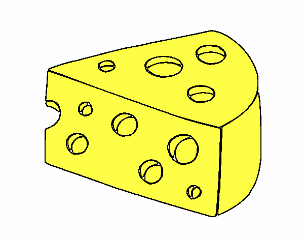 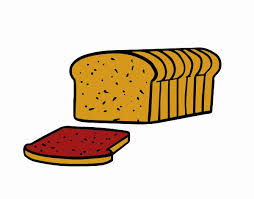 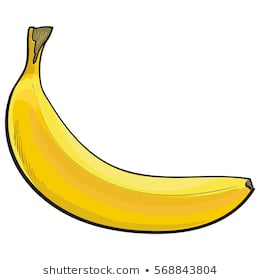 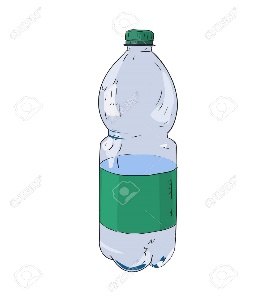 Observa las siguientes imágenes y coloca la vocal inicial (5 puntos)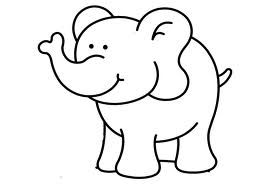 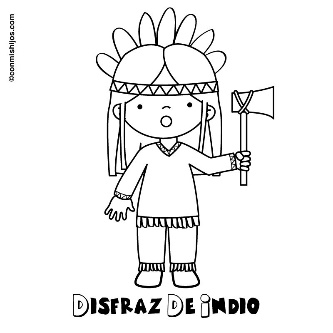 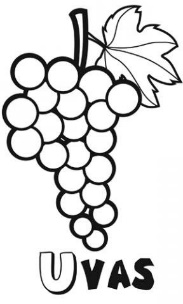 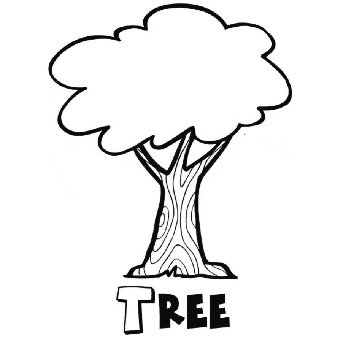 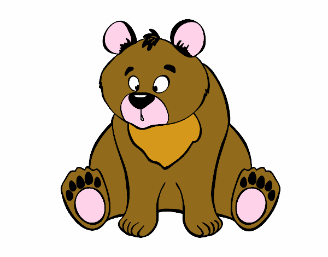 Encierra la vocal con la que termina cada dibujo. (4 puntos)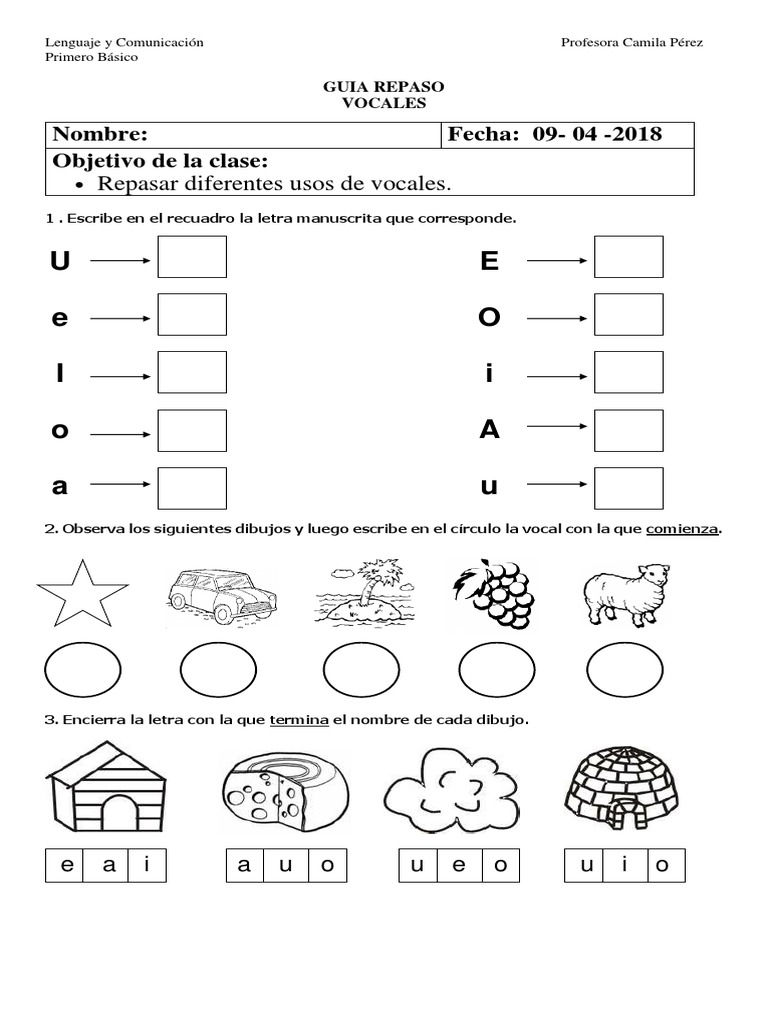 Escribe en el cuadro la vocal con letra minúscula manuscrita. (5 puntos)A   E   I    O   U   Escribe tu nombre y apellido en manuscrito. (3 puntos)________________________________________________________________________________________________________________________________________________________________________________________________________________________________________________Objetivo de AprendizajeIdentificar y reconocer fonética y gráficamente las vocales.Indicador de EvaluaciónEscribir palabras con diversas vocales y consonantes.Identificar el sonido de letras en diversas palabras.Dibujar elementos con determinados fonemas.